Form A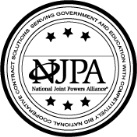 PROPOSER QUESTIONNAIRE- General Business Information(Products, Pricing, Sector Specific, Services, Terms and Warranty are addressed on Form P)Proposer Name:  ____________________________Questionnaire completed by: ________________________________Please identify the person NJPA should correspond with from now through the Award process:     Name: _____________________________________   E-Mail address: _______________________________________Please answer the questions below using the Microsoft Word® version of this document. This allows NJPA evaluators to cut and paste your answers into a separate worksheet. Place your answer directly below each question. NJPA prefers a brief but thorough response to each question. Please do not merely attach additional documents to your response without also providing a substantive response. Do not leave answers blank; mark “NA” if the question does not apply to you (preferably with an explanation). Please create a response that is easy to read and understand. For example, you may consider using a different font and color to distinguish your answer from the questions. Company Information & Financial StrengthProvide the full legal name, mailing and email addresses, tax identification number, and telephone number for your business.Provide a brief history of your company, including your company’s core values, business philosophy, and longevity in the CLASS 6, 7, AND 8 CHASSIS WITH RELATED EQUIPMENT, ACCESSORIES, AND SERVICES  industry.Provide a detailed description of the products and services that you are offering in your proposal.What are your company’s expectations in the event of an award?Demonstrate your financial strength and stability with meaningful data. This could include such items as financial statements, SEC filings, credit and bond ratings, letters of credit, and detailed reference letters.Has your business ever petitioned for bankruptcy protection? Please explain in detail. How is your organization best described: is it a manufacturer, a distributor/dealer/reseller, or a service provider?  Answer whichever question (either a) or b) just below) best applies to your organization.If your company is best described as a distributor/dealer/reseller (or similar entity), please provide your written authorization to act as a distributor/dealer/reseller for the manufacturer of the products proposed in this RFP. If applicable, is your dealer network independent or company owned?If your company is best described as a manufacturer or service provider, please describe your relationship with your sales and service force and with your dealer network in delivering the products and services proposed in this RFP. Are these individuals your employees, or the employees of a third party?If applicable, provide a detailed explanation outlining the licenses and certifications that are both required to be held, and actually held, by your organization (including third parties and subcontractors that you use) in pursuit of the business contemplated by this RFP. Provide all “Suspension or Disbarment” information that has applied to your organization during the past ten years. Within this RFP category there may be subcategories of solutions. List subcategory titles that best describe your products and services.Industry Recognition & Marketplace SuccessDescribe any relevant industry awards or recognition that your company has received in the past five years. Supply three references/testimonials from your customers who are eligible for NJPA membership.  At a minimum, please include the entity’s name, contact person, and phone number.Provide a list of your top five governmental or educational customers (entity name is optional), including entity type, the state the entity is located in, scope of the projects, size of transactions, and dollar volumes from the past three years.Indicate separately what percentages of your sales are to the government and education sectors in the past three years? List any state or cooperative purchasing contracts that you hold. What is the annual sales volume for each of these contracts over the past three years?List any GSA contracts that you hold. What is the annual sales volume for each of these contracts over the past three years?Proposer’s Ability to Sell and Deliver Service Nationwide Describe your company’s capability to meet NJPA Member’s needs across the country. Your response should address at least the following areas.Sales force. Dealer network or other distribution methods.Service force.Please include details, such as the locations of your network of sales and service providers, the number of workers (full-time equivalents) involved in each sector, whether these workers are your direct employers (or employees of a third party), and any overlap between the sales and service functions.Describe in detail the process and procedure of your customer service program, if applicable.  Please include your response-time capabilities and commitments, as well as any incentives that help your providers meet your stated service goals or promises. Identify any geographic areas of the United States or NJPA Member sectors (i.e., government, education, not-for-profit) that you will NOT be fully serving through the proposed contract. Please explain. For example, does your company have only a regional presence, or do other cooperative purchasing contracts limit your ability to promote another contract?Define any specific contract requirements or restrictions that would apply to our Members in Hawaii and Alaska and in US Territories.     Marketing PlanIf you are awarded a contract, how will you train your sales management, dealer network, and direct sales teams (whichever apply) to ensure maximum impact? Please include how you will communicate your NJPA pricing and other contract detail to your sales force nationally. Describe your marketing strategy for promoting this contract opportunity.  Please include representative samples of your marketing materials in electronic format. Describe your use of technology and digital data (e.g., social media, metadata usage) to enhance marketing effectiveness.In your view, what is NJPA’s role in promoting contracts arising out of this RFP? How will you integrate an NJPA-awarded contract into your sales process? Are your products or services available through an e-procurement ordering process? If so, describe your e-procurement system and how governmental and educational customers have used it.Value–Added AttributesDescribe any product, equipment, maintenance, or operator training programs that you offer to NJPA Members. Please include details, such as whether training is standard or optional, who provides training, and any costs that apply. Describe any technological advances that your proposed products or services offer.Describe any “green” initiatives that relate to your company or to your products or services, and include a list of the certifying agency for each. Describe any Women or Minority Business Entity (WMBE) or Small Business Entity (SBE) accreditations that your company or hub partners have obtained. What unique attributes does your company, your products, or your services offer to NJPA Members? What makes your proposed solutions unique in your industry as it applies to NJPA members?Identify your ability and willingness to provide your products and services to NJPA member agencies in Canada.NOTE:  Questions regarding Payment Terms, Warranty, Products/Equipment/Services, Pricing and Delivery, and Industry Specific Items are addressed on Form P.Signature: __________________________________________________________ Date: ________________________Form B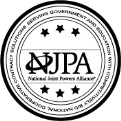 PROPOSER INFORMATION Company Name:  _________________________________________________________________________Address:  ________________________________________________________________________________City/State/Zip: ___________________________________________________________________________Phone:  _____________________________________	Fax:  ____________________________________Toll-Free Number:  ___________________________	E-mail:  __________________________________Website Address:  _______________________________________________________________________________COMPANY PERSONNEL CONTACTSAuthorized signer for your organization Name: _________________________________________________________________________________Email:  _________________________________________________	Phone: ___________________________________The person identified here must have proper signing authority to sign the “Proposer’s Assurance of Compliance” on behalf of the Proposer.Who prepared your RFP response?Name:__________________________________________________Title:______________________________________Email:  _________________________________________________Phone:_____________________________________Who is your company’s primary contact person for this proposal?Name:  _________________________________________Title:______________________________________Email:  _________________________________________Phone:_____________________________________Other important contact information Name:  _________________________________________Title:______________________________________Email:  _________________________________________Phone:_____________________________________Name:  _________________________________________Title:______________________________________Email:  _________________________________________Phone:_____________________________________Form CEXCEPTIONS TO PROPOSAL, TERMS, CONDITIONS,AND SOLUTIONS REQUESTCompany Name: _____________________________________________________________________________Any exceptions to the terms, conditions, specifications, or proposal forms contained in this RFP must be noted in writing and included with the Proposer’s response.  The Proposer acknowledges that the exceptions listed may or may not be accepted by NJPA or included in the final contract.  NJPA will make reasonable efforts to accommodate the listed exceptions and may clarify the exceptions in the appropriate section below.Proposer’s Signature:  ______________________________________________________  Date: ________________ NJPA’s clarification on exceptions listed above:Form PPROPOSER QUESTIONNAIRE Payment Terms, Warranty, Products and Services, Pricing and Delivery, and Industry-Specific QuestionsProposer Name:  _________________________________________________________________________Questionnaire completed by:  ______________________________________________________________Payment Terms and Financing OptionsWhat are your payment terms (e.g., net 10, net 30)? Do you provide leasing or financing options, especially those options that schools and governmental entities may need to use in order to make certain acquisitions? Briefly describe your proposed order process. Please include enough detail to support your ability to report quarterly sales to NJPA. For example, indicate whether your dealer network is included in your response and whether each dealer (or some other entity) will process the NJPA Members’ purchase orders. Do you accept the P-card procurement and payment process? If so, is there any additional cost to NJPA Members for using this process?WarrantyDescribe in detail your manufacture warranty program, including conditions and requirements to qualify, claims procedure, and overall structure. You may include in your response a copy of your warranties, but at a minimum please also answer the following questions.Do your warranties cover all products, parts, and labor?Do your warranties impose usage restrictions or other limitations that adversely affect coverage?Do your warranties cover the expense of technicians’ travel time and mileage to perform warranty repairs?Are there any geographic regions of the United States for which you cannot provide a certified technician to perform warranty repairs?  How will NJPA Members in these regions be provided service for warranty repair?Will you cover warranty service for items made by other manufacturers that are part of your proposal, or are these warranties issues typically passed on to the original equipment manufacturer?What are your proposed exchange and return programs and policies? Describe any service contract options for the items included in your proposal.  Pricing, Delivery, Audits, and Administrative FeeDescribe your pricing model (e.g., line-item discounts or product-category discounts). Provide detailed pricing data (including standard or list pricing and the NJPA discounted price) on all of the items that you want NJPA to consider as part of your RFP response. Provide a SKU for each item in your proposal. (Keep in mind that reasonable price and product adjustments can be made during the term of an awarded Contract. See the body of the RFP and the Price and Product Change Request Form for more detail.)  Please quantify the discount range presented in this response. For example, indicate that the pricing in your response represents is a 50% percent discount from the MSRP or your published list.The pricing offered in this proposal is________a. the same as the Proposer typically offers to an individual municipality, university, or school district.________b. the same as the Proposer typically offers to GPOs, cooperative procurement organizations, or state purchasing departments._________c. better than the Proposer typically offers to GPOs, cooperative procurement organizations, or state purchasing departments.________d. other than what the Proposer typically offers (please describe).Describe any quantity or volume discounts or rebate programs that you offer. Propose a method of facilitating “sourced” products or related services, which may be referred to as “open market” items or “nonstandard options”. For example, you may supply such items “at cost” or “at cost plus a percentage,” or you may supply a quote for each such request.Identify any total cost of acquisition costs that are NOT included in the pricing submitted with your response. This cost includes all additional charges that are not directly identified as freight or shipping charges. For example, list costs for items like installation, set up, mandatory training, or initial inspection. Identify any parties that impose such costs and their relationship to the Proposer.If delivery or shipping is an additional cost to the NJPA Member, describe in detail the complete shipping and delivery program.Specifically describe those shipping and delivery programs for Alaska, Hawaii, Canada, or any offshore delivery.Describe any unique distribution and/or delivery methods or options offered in your proposal. Please specifically describe any self-audit process or program that you plan to employ to verify compliance with your proposed Contract with NJPA. This process includes ensuring that NJPA Members obtain the proper pricing, that the Vendor reports all sales under the Contract each quarter, and that the Vendor remits the proper administrative fee to NJPA. Identify a proposed administrative fee that you will pay to NJPA for facilitating, managing, and promoting the NJPA Contract in the event that you are awarded a Contract.  This fee is typically calculated as a percentage of Vendor’s sales under the Contract or as a per-unit fee; it is not a line-item addition to the Member’s cost of goods. (See RFP Section 6.29 and following for details.)Industry-Specific QuestionsDescribe any manufacturing processes or material specification-related attributes that contribute to chassis strength, durability, and reliability, and that differentiate your offering in the marketplace.Describe any manufacturing processes or material specification-related attributes that contribute to cab strength, durability, and driver safety/usability, and that differentiate your offering in the marketplace.Describe any serviceability attributes (such as remote diagnostics) that your proposal contains. Please indicate which of these attributes are considered “industry-expected attributes” and which you believe are “vendor differentiators.”Provide any market data supporting the longevity and reliability of your proposed solutions.As a percentage of your total units sold over the past three years, what portion are day cabs?What is your parts order fill rate?What is your US market share? Canadian share (if any)?Signature: ___________________________________________________________Date: _______________________Section/pageTerm, Condition, or SpecificationExceptionNJPAACCEPTS